DIPLOMAStudent: 	Andrius Sangavicius		 has attended the following module:Module Restoration of upholstered furniture			Level: Intermediate (EQF level 4)Competence areas according to the competencies of Furniture maker modular vocational training programme (state code T43072201):Furniture repair	4 weeks	Střední průmyslová škola Hranice							Duration	School	Work placementLearning outcomes:The student is able to:•	know production sanitation and hygiene requirements;•	choose materials;•	use electric woodworking hand tools;•	find defects and determine the course of the repair work;•	prepare materials and fittings;•	restore upholstered furniture.□ Passed	□ Not passed (See enclosed evaluation sheets)____________________________		__________________Head of department							DataAppendix Assessment sheet – Restoration of upholstered furniture						2018-11-30				_______________						Date					Teacher signature				Teacher name					Appendix Assessment sheet – Restoration of upholstered furniture						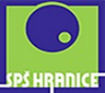 2018-11-30				_______________								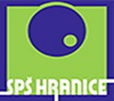 Date					Teacher signature				Teacher nameStudent: Andrius SangaviciusTo be developedSatisfactoryGoodExcellentKnowledgeKnowledgeKnowledgeKnowledgeKnowledgeThe student is able to:determine means for furniture restoration;determine tools for furniture restoration.SkillsSkillsSkillsSkillsSkillsThe student is able to:find defects;restore upholstered furniture.CompetenceCompetenceCompetenceCompetenceCompetenceThe student is able to:understand, explain and use restoration of upholstered furniture terms;follow safety requirements at restoring furniture.Student: Andrius SangaviciusStudent: Andrius SangaviciusTo be developedSatisfactoryGoodExcellentOrganizational skillsTime managementAbility to plan and foresee the time necessary to finish my tasksOrganizational skillsProject managementAbility to carry on different tasks simultaneously, coordinate my workSocial skillsCapacity for teamworkAbility to integrate and functionsSocial skillsCommunicative skillsAbility to understand and to make oneself understoodSocial skillsIntercultural skillsAbility to understand, accept and function effectively in a different cultureEmployability skillsAccountability and ResponsibilityEmployability skillsRespectEmployability skillsPositive Attitudes & Initiative